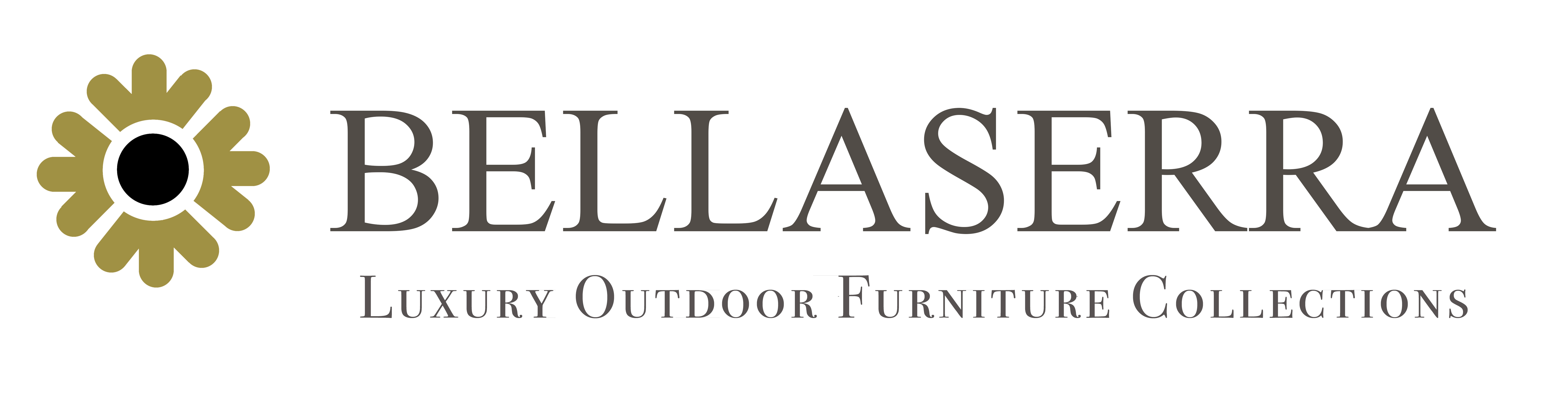 Amalfi Loveseat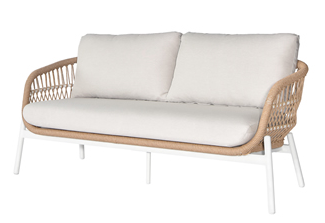 SKU: 1AC002Product SummaryMaterial: Powder Coated Aluminum Tube with PE RopeFinishes: #31 Natural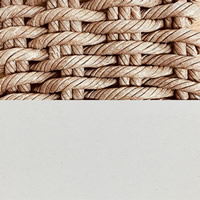 Cushion SKU: C1AC002 + FabricDimensions: 71″ x 32″ x 30.5″